МИНИСТЕРСТВО  ОБРАЗОВАНИЯ СТАВРОПОЛЬСКОГО  КРАЯГосударственное бюджетное профессиональное образовательное учреждение «Пятигорский техникум торговли, технологий и сервиса»(ГБПОУ ПТТТиС)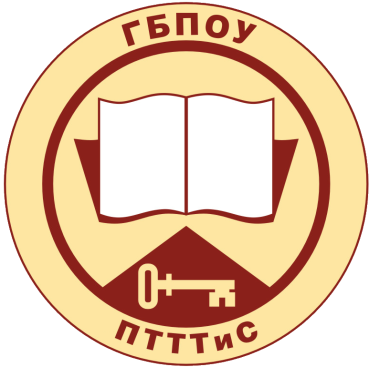 МЕТОДИЧЕСКИЕ  УКАЗАНИЯПО  ВЫПОЛНЕНИЮ И ОФОРМЛЕНИЮ ДОМАШНЕЙ КОНТРОЛЬНОЙ  РАБОТЫ ПО МЕЖДИСЦИПЛИНАРНОМУ КУРСУМДК 02.02 Анализ финансово-хозяйственной деятельностиДЛЯ  ОБУЧАЮЩИХСЯ ЗАОЧНОЙ ФОРМЫ ОБУЧЕНИЯ ПО СПЕЦИАЛЬНОСТИ:38.02.04 Коммерция (по отраслям)Составитель:Волокова Т.Б. – преподаватель ГБПОУ ПТТТиСМетодическое сопровождение:методист –  Малыхина Н.Н.2020 г. ОДОБРЕНО		                                Составлено в соответствии с федеральнымметодическим советом                             государственным образовательным стандартом ГБПОУ ПТТТиС                                       среднего профессионального образования                                                                     по специальности 38.02.04 «Коммерция» (по отраслям)РАССМОТРЕНОна заседании П(Ц)К «ЭиЮ»Протокол №              от «          »                               20        годаСоставитель: Волокова Т.Б. –   ГБПОУ ПТТТиС, преподаватель;Методическое сопровождение:  Малыхина Н.Н. – ГБПОУ ПТТТиС, методист.Рекомендовано к печати методическим советом ГБПОУ ПТТТиСПротокол №              от «           »                                 20         годаПояснительная запискаМетодическая разработка предназначена в помощь обучающимся заочного отделения для выполнения домашней контрольной работы по ПМ 02 Организация и проведение экономической и маркетинговой деятельности МДК 02.02 Анализ финансово-хозяйственной деятельности. ПМ 02 Организация и проведение экономической и маркетинговой деятельности является частью рабочей основной профессиональной образовательной программы в соответствии с ФГОС СПО по специальности: 38.02.04 Коммерция (по отраслям).В результате освоения междисциплинарного курса студент должен уметь:анализировать результаты финансово-хозяйственной деятельности торговых организаций;применять методы и приемы финансово-хозяйственной деятельности для разных видов анализа;В результате освоения междисциплинарного курса студент должен знать:методологические основы анализа финансово-хозяйственной деятельности: цели, задачи, методы, приемы, виды;информационное обеспечение, организацию аналитической работы; анализ деятельности организаций оптовой и розничной торговли, финансовых результатов деятельности;Теоретический материал студенты изучают самостоятельно, а также в период экзаменационной сессии на установочных занятиях под руководством преподавателя.Перед изучением каждой темы студент должен ознакомиться с содержанием программы по данной теме, подобрать необходимую литературу.По итогам изучения профессионального модуля студенты выполняют домашнюю контрольную работу.Федеральным государственным образовательным стандартом среднего профессионального образования, Методическими рекомендациями по организации учебного процесса по очно-заочной и заочной формам обучения в образовательных организациях, реализующих основные профессиональные образовательные программы среднего профессионального образования и учебным планом по реализации основной профессиональной образовательной программы среднего профессионального образования по специальности 38.02.04 Коммерция (по отраслям) предусмотрено выполнение домашней контрольной работы, которая включает в себя изучение двух теоретических вопросов и выполнение одного практического задания.  Для выполнения домашней контрольной работы студенты-заочники должны внимательно ознакомиться с методическими указаниями по выполнению домашней контрольной работы.Методические указания по выполнению и оформлению контрольной работыКонтрольная работа является важным этапом в изучении междисциплинарного курса и рассматривается как одна из форм самостоятельной работы студентов.Цель контрольной работы заключается в систематизации, структуризации, углублении и закреплении знаний учащихся по соответствующим вопросам программы, а также освоении практических навыков. Контрольная работа составлена по вариантам, каждый из которых состоит из 2 теоретических вопросов и задачи.Работа должна быть оформлена грамотно и быть читаемой. Способы оформления -  рукописный или набранный на компьютере текст, студент выбирает самостоятельно.Контрольная работа начинается с титульного листа (Приложение 1, 2). На титульном листе необходимо указать фамилию, имя, отчество студента, шифр, группу, наименование  дисциплины, вариант контрольной работы, домашний адрес, место работы. За титульным листом следует план, где перечисляются все разделы работы. Далее следует основной текст. В конце работы приводится список использованных источников, где сначала указываются нормативные документы (законы, указы, постановления, приказы, инструкции и т.д.), затем в алфавитном порядке - учебная литература и справочные пособия с указанием фамилии и инициалов автора, наименования источника, места и года его издания, Интернет-ресурсы; затем ставится дата выполнения работы и подпись студента. Для рецензии преподавателя оставляют один чистый лист.Требования к оформлению работы набранной на компьютере.контрольную работу набирают в Word или другом текстовом редакторе с аналогичным функционалом;при наборе нужно использовать шрифт Times New Roman, в работе не допускается использование шрифта разных гарнитур;интервал между строк — полуторный;размер шрифта — 14;текст выравнивается по ширине;в тексте делают красные строки с отступом в 12,5 мм;нижнее и верхнее поля страницы должны иметь отступ в 20 мм;слева отступ составляет 30 мм, справа — 15 мм;контрольная работа нумеруется с первого листа, но на титульном листе номер не ставят. Нумеруют арабскими цифрами, используя шрифт Times New Roman, кегль 12, с соблюдением сквозной нумерации по всему тексту.номер страницы в работе выставляется в нижнем правом углу без точки в конце;заголовки работы оформляются жирным шрифтом;в конце заголовков точка не предусмотрена;заголовки набираются прописными буквами, размер шрифта — 12;переносить слова в заголовке не допускается;все пункты и разделы в работе должны быть пронумерованы арабскими цифрами;названия разделов размещаются посередине строки, подразделы – с левого края;работа распечатывается в принтере на листах А4;текст должен располагаться только на одной стороне листа;ссылки нумеруются в сквозном порядке арабскими цифрами в пределах каждой части работы (введения, разделов и заключения).сноска оформляется в конце раздела (Вставка – Ссылка – Сноска – Концевая сноска, применить ко всему документу),без красной строки (абзаца); нумерация: арабскими цифрами, шрифт: Times New Roman, 10 кегль, выравнивание по ширине.одинарный интервал как внутри одной сноски, так и между двумя сносками.иллюстрации, таблицы и схемы сопровождаются пояснениями. Например, «Рисунок 1», «Таблица 2».общий объем работы не должен превышать 12 страниц печатного текста.Требования к оформлению работы оформленной рукописным способом.Контрольная работа выполняется в тетради, страницы которой нумеруются. На каждой странице тетради следует оставлять поля шириной 4-5 см, а в конце тетради - 2-3 свободные страницы для написания рецензии (заключения) преподавателем.Работа должна быть выполнена аккуратно, четким, разборчивым почерком. Перед каждым ответом на вопрос следует писать номер задания и его полную формулировку. Сокращения слов (кроме общепринятых) и подчеркивания в тексте не допускаются. Ответ на новый вопрос необходимо начинать со следующей страницы. Общий объем работы не должен превышать 24 страницы рукописного текста.Общие требования.При изложении ответа подразумевается не механическое переписывание учебников, монографий или учебных пособий, а осмысление предмета вопроса и формирование своими словами полного, глубокого ответа.Правильность решения задачи сводится не только к использованию формул, но и к использованию актуального законодательства.Выполненная домашняя контрольная работа представляется в учебную часть учебного заведения в установленные графиком сроки. На каждую контрольную работу преподаватель дает письменное заключение (рецензию) и выставляет оценки «зачтено» или «не зачтено». Не зачтённая работа возвращается студенту с подробной рецензией, содержащей рекомендации по устранению недостатков. По получении проверенной контрольной работы обучающийся должен внимательно ознакомиться с исправлениями и замечаниями на полях, прочитать заключение преподавателя, сделать работу над ошибками и повторить недостаточно усвоенный материал в соответствии с рекомендациями преподавателя. После этого студент выполняет работу повторно и сдает вместе с первой на проверку.Контрольная работа, выполненная не по своему варианту, возвращается без проверки. В случае возникновения проблем при выполнении контрольной работы, следует обращаться за консультацией к преподавателю.Выбор варианта задания домашней контрольной работыВариант контрольной  работы определяется в зависимости от последней цифры личного шифра студента (номера зачётной книжки). Например, последняя цифра личного шифра 1 - вариант № 1 и т.д., цифра 0 – вариант № 10Варианты заданий для домашней контрольной работыпо МДК 02.02 Анализ финансово-хозяйственной деятельности. для обучающихся заочного отделения по специальности: 38.02.04 Коммерция (по отраслям)Вариант 11. Предмет, задачи, объект и содержание экономического  анализа.2. Значение, задачи и информационное обеспечение анализа доходов и прибыли.3. Задача. Проанализировать динамику показателей финансовых результатов ООО «Каприз». Вариант 21.Роль экономического анализа в оценке, диагностике и прогнозировании стратегии развития предприятия.2.Выявление резервов увеличения прибыли и повышения эффективности ее использования.3. Задача.Заполнить актив укрупненного бухгалтерского баланса ОАО “Артель” за первое полугодие и сделать выводы.Вариант 31.Метод экономического анализа, его теоретические основы.2. Факторы, влияющие на издержки обращения, и оценка их влияния.3. Задача.Проанализировать затраты на 1 рубль товарной продукции.Вариант 41. Информационное обеспечение экономического анализа.2. Значение и задачи анализа трудовых ресурсов.3. Задача.Заполнить пассив укрупненного бухгалтерского баланса ОАО “Артель” за первое полугодие сделать выводы об изменении структуры пассива баланса.Вариант 51. Задачи, основные направления и информационное обеспечение анализа финансового состояния предприятия.2.Показатели организационно- технического уровня, их влияние на финансово-хозяйственную деятельность.3. Задача.Проанализировать влияние факторов на изменение уровня рентабельности. Определить: валовую прибыль и прибыль от продажи товаров; рентабельность продаж за отчетный и прошлый период.Вариант 61. Финансовая отчетность как основной источник информации для оценки финансового состояния организации.2.Задачи и методика анализа производства и реализации продукции3. Задача.На основании данных актива аналитического баланса дайте оценку структуре имущества организации.Вариант 7Значение, задачи и информационное обеспечение анализа розничного товарооборота.Факторный анализ валового дохода и прибыли, его значение.Задача.Проанализировать состав, движение и состояние основных средств.Вариант 8Принципы экономического анализа.Методика оценки товарного обеспечения.Задача.На основании данных пассива аналитического баланса дать оценку структуре источников средств организации.Вариант 9Сущность экономического анализа.Особенности анализа оптового товарооборота. Задача. Проанализировать динамику показателей финансовых результатов ООО «Круиз». Вариант 10Сущность и задачи финансового анализаИнформационная база экономического анализа.Задача.Заполнить актив укрупненного бухгалтерского баланса ООО “Апрель” за первое полугодие и сделать выводы.Перечень рекомендуемых учебных изданий1. Пястолов С.М. Анализ финансово-хозяйственной  деятельности: учебник для студ. учреждений проф. образования / С.М. Пястолов. – 14 изд., стер. – М.: Издательский центр «Академия» 2017 – 384 с.2. Савицкая Г.В. Анализ хозяйственной деятельности: учебник / Г.В. Савицкая. – Электрон. текстовые данные. – Минск: РИПО, 2016. – 376 c. – 978-985-503-569-6. – Режим доступа: http://www.iprbookshop.ru/67610.html3. Губина, О.В. Анализ финансово-хозяйственной деятельности : учебник / О.В. Губина, В.Е. Губин. – 2-е изд., перераб. и доп. – М. : ИД «ФОРУМ» : ИНФРА-М, 2018. – 335 с. – (Среднее профессиональное образование). – Режим доступа: http://znanium.com/catalog.php?bookinfo=9274534. Канке, А.А. Анализ финансово-хозяйственной деятельности предприятия: Учебное пособие / Канке А.А., Кошевая И.П., - 2-е изд., испр. и доп. - М.:ИД ФОРУМ, НИЦ ИНФРА-М, 2017. - 288 с.: 60x90 1/16. - (Профессиональное образование). – Режим доступа: http://znanium.com/catalog.php?bookinfo=5567415. Мельник, М.В. Анализ финансово-хозяйственной деятельности предприятия : учеб. пособие / М.В. Мельник, Е.Б. Герасимова. – 3-е изд., перераб. и доп. – М. : ФОРУМ : ИНФРА-М, 2017. – 208 с. – (СПО). – Режим доступа: http://znanium.com/catalog.php?bookinfo=7601326. Хазанович, Э.С. Анализ финансово-хозяйственной деятельности: учебное пособие / Э.С. Хазанович. – Электрон. текстовые данные.– М.: КноРус, 2017. – 271 с. – (СПО). – ISBN 978- 5-406-05645-5. – Режим доступа: https://www.book.ru/book/921742ПРИЛОЖЕНИЕ 1МИНИСТЕРСТВО  ОБРАЗОВАНИЯ  СТАВРОПОЛЬСКОГО  КРАЯГосударственное бюджетное профессиональное образовательное учреждение «Пятигорский техникум торговли, технологий и сервиса»(ГБПОУ ПТТТиС)Контрольная работаВариант №________По дисциплине________________________________________________Выполнил(а) студент(ка) группы _____________ заочного отделения_______________________________________________ (Ф.И.О.)Шифр – ___________Домашний адрес:____________________________________________________________________________________________________________________________________________________________________________________________Место работы:_______________________________________________________________________________________________________________________________________________ПРИЛОЖЕНИЕ 2ПоказательСумма, тыс. руб.Сумма, тыс. руб.ОтклонениеТемп ростаТемп приростаПоказательПрошлый периодОтчетный периодОтклонениеТемп ростаТемп приростаПрибыль от продаж41 55045 372Проценты к получению68Проценты к уплате3 3003 200Прочие доходы1 6402 120Прибыль до налогообложенияНалог на прибыль5 9066 830Чистая прибыльПоказателиНа начало отчетного периодаНа начало отчетного периодаНа конец отчетного периодаНа конец отчетного периодаИзменение, тыс. рубТемп роста, %Показателитыс.  руб.% к итогутыс.  руб.% к итогуИзменение, тыс. рубТемп роста, %Актив 1. Внеоборотные активы85 00087 0001.1 НМА24 00028 0001 .2 Основные средства54 00050 0001 .3 Долгосрочные фин. вложения7 0009 0002. Оборотные активы107 000125 0002.1 Запасы, затраты, НДС по приобретенным ценностям32 00038 0002.2 Дебиторская  задолженность16 00022 0002.3 Краткосрочные  финансовые вложения12 00015 0002.4 Денежные средства47 00050 0003. Затраты в незавершенном производстве14 00015 000БАЛАНС206 000227 000Показатели, тыс. руб.ПланОтчетПолная себестоимость товарной продукции5 4005 300Себестоимость товарной продукции в оптовых ценах4 8633 882ПоказателиНа начало отчетного периодаНа начало отчетного периодаНа конец отчетного периодаНа конец отчетного периодаИзменение, тыс. рубТемп роста, %Показателитыс.  руб.% к итогутыс.  руб.% к итогуИзменение, тыс. рубТемп роста, %Пассив4. Капитал и резервы108 000111 0004.1 Уставный капитал38 00046 0004.2 Добавочный капитал12 00012 0004.3 Резервный капитал18 00020 0004.4 Нераспределенная прибыль33 00028 0004.5 Доходы будущих периодов7 0005 0005. Долгосрочные пассивы6 0004 0006. Краткосрочные пассивы3 0003 0006.1 Заемные средства1 0001 8006.2 Кредиторская задолженность2 0001 200БАЛАНС117 000118 000ПоказателиПрошлый периодОтчетный периодВыручка от продажи товаров1 518 5201 041 232Себестоимость проданных товаров130 129904 690Валовая прибыльКоммерческие расходы9551 123Управленческие расходы22 47318 863Прибыль от продажи товаровНаименование статей активаСумма, тыс. руб.Сумма, тыс. руб.Отклонение в абсолютной величинетемпы, %темпы, %Наименование статей активана начало периодана конец периодаОтклонение в абсолютной величинеростаприроста1 Основные средства и прочие внеоборотные активы56 00060 0002 Запасы и затраты12 00014 0003 Денежные средства, расчеты и прочие активы25 00022 0003.1 Денежные средства и краткосрочные финансовые вложения15 00012 0003.2 Дебиторская задолженность3 0005 5003.3 Прочие оборотные активы7 0004 500Баланс93 00096 000Показатели, тыс. руб.Сумма на начало годаЗа отчетный годЗа отчетный годСумма на конец годаПоказатели, тыс. руб.Сумма на начало годавведеновыбылоСумма на конец годаОсновные средства38 00075002 800Износ основных средств4 000--4 500Наименование статей активаСумма, тыс. руб.Сумма, тыс. руб.Отклонение в абсолютной величинетемпы, %темпы, %Наименование статей активана начало периодана конец периодаОтклонение в абсолютной величинеростаприроста3 Источники собственных средств65 00070 0004 Кредиты банков и займы23 00030 0004.1 Долгосрочные кредиты банков и займы15 00020 0004.2 Краткосрочные кредиты банков и займы10 00010 0005 Кредиторская задолженность и прочие пассивы18 00022 0005.1 Кредиторская задолженность13 00016 0005.2 Прочие краткосрочные обязательства6 0006 000Баланс108000122000ПоказательСумма, тыс. руб.Сумма, тыс. руб.ОтклонениеТемп ростаТемп приростаПоказательПрошлый периодОтчетный периодОтклонениеТемп ростаТемп приростаПрибыль от продаж41 55045 372Проценты к получению68Проценты к уплате3 3003 200Прочие доходы1 6402 120Прибыль до налогообложенияНалог на прибыль5 9066 830Чистая прибыльПоказателиНа начало отчетного периодаНа начало отчетного периодаНа конец отчетного периодаНа конец отчетного периодаИзменение, тыс. рубТемп роста, %Показателитыс.  руб.% к итогутыс.  руб.% к итогуИзменение, тыс. рубТемп роста, %Актив 1. Внеоборотные активы85 00087 0001.1 НМА24 00028 0001 .2 Основные средства54 00050 0001 .3 Долгосрочные фин. вложения7 0009 0002. Оборотные активы107 000125 0002.1 Запасы, затраты, НДС по приобретенным ценностям32 00038 0002.2 Дебиторская  задолженность16 00022 0002.3 Краткосрочные  финансовые вложения12 00015 0002.4 Денежные средства47 00050 0003. Затраты в незавершенном производстве14 00015 000БАЛАНС206 000227 000Министерство образования Ставропольского краяГБПОУ ПТТТиСКонтрольная работаВариант №________По дисциплине_________________________________________Выполнил(а) студент(ка) группы _____________Заочного отделения_________________________________________(Ф.И.О.)Шифр– ___________Домашний адрес_______________________________________________________________________________Место работы_______________________________________________________________________________________Министерство образования Ставропольского краяГБПОУ ПТТТиСКонтрольная работаВариант №________По дисциплине_________________________________________Выполнил(а) студент(ка) группы _____________Заочного отделения_________________________________________(Ф.И.О.)Шифр– ___________Домашний адрес_______________________________________________________________________________Место работы_______________________________________________________________________________________Министерство образования Ставропольского краяГБПОУ ПТТТиСКонтрольная работаВариант №________По дисциплине_________________________________________Выполнил(а) студент(ка) группы _____________Заочного отделения_________________________________________(Ф.И.О.)Шифр– ___________Домашний адрес_______________________________________________________________________________Место работы_______________________________________________________________________________________Министерство образования Ставропольского краяГБПОУ ПТТТиСКонтрольная работаВариант №________По дисциплине_________________________________________Выполнил(а) студент(ка) группы _____________Заочного отделения_________________________________________(Ф.И.О.)Шифр– ___________Домашний адрес_______________________________________________________________________________Место работы_______________________________________________________________________________________